Publicado en Palma de Mallorca el 07/06/2022 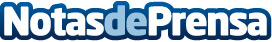 OK Mobility sigue ampliando su oferta de movilidad con la incorporación de vehículos industrialesLa empresa de movilidad global continúa sumando nuevas alternativas de vehículos, cubriendo ahora también las necesidades de transporte de mercancías de particulares, autónomos y pymesDatos de contacto:OK Mobility971 430590Nota de prensa publicada en: https://www.notasdeprensa.es/ok-mobility-sigue-ampliando-su-oferta-de_1 Categorias: Nacional Automovilismo Madrid Andalucia Baleares Turismo Logística Industria Automotriz http://www.notasdeprensa.es